AKTIVNOST: POSTAVLJANJE STOLA.POSTUPAK POSTAVLJANJA STOLA  PRVO OPEREMO RUKE. OBRIŠEMO  STOL  VLAŽNOM  I ČISTOM VILEDOM.NAKON TOGA POSTAVIMO PRAVILNO STOL .  SALVETU STAVIMO SA DESNE STRANE. NA SALVETU STAVIMO  ŽLICU  .VILJUŠKU STAVIMO SA LIJEVE STRANE. NOŽ STAVLJAMO SA DESNE STRANE. ZATIM STAVLJAMO TANJUR. NAKON TOGA STAVIMO PODLOŽAK ZA HRANU. HRANU STAVLJAMO U ZDJELI NA PODLOŽAK ILI NA TANJURU ZA POSLUŽIVANJE. PRAVILNO STAVLJAMO HRANU U TANJUR I PRISTOJNO JEDEMO. NAKON RUČKA STOL POSPREMIMO.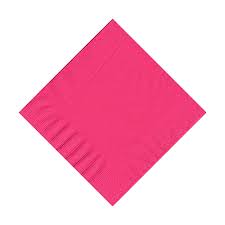 ZA POSTAVLJANJE STOLA POTREBNA JE SALVETA.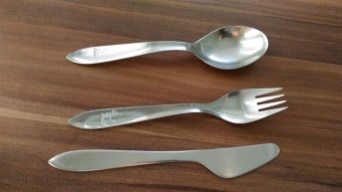 ZA POSTAVLJANJE STOLA POTREBAN JE PRIBOR ZA JELO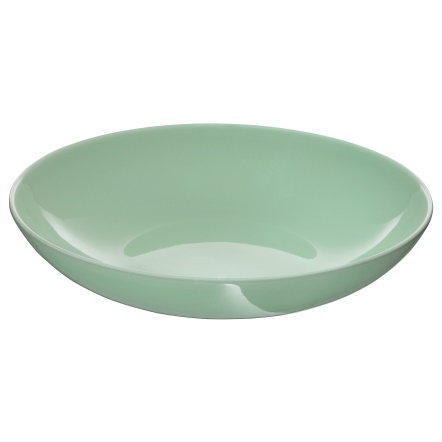 ZA POSTAVLJANJE STOLA POTREBAN JE TANJUR.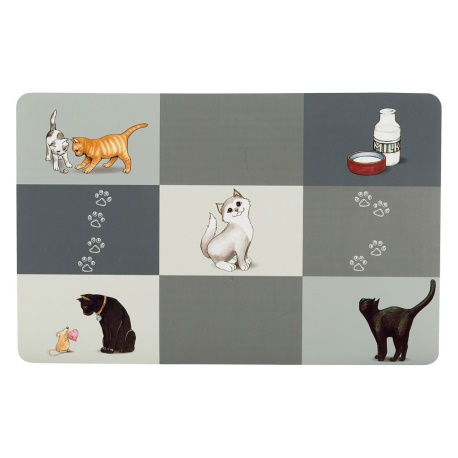 ZA POSTAVLJANJE STOLA POTREBAN JE PODLOŽAK ZA HRANU.